Број: 04-P/18Дана: 04.05.2018. годинеНа основу члана 63. Закона о јавним набавкама (Сл. гласник РС бр. 124/12,14/15 и 68/15), а везано за отворени поступак јавне набавке велике вредности отворени поступак бр.4/18-набавка добара-храна Дајемо Вам одговор  на постављена питања:-Na strani broj 5 za partiju 5:mesne preradjevine pod rednim brojem 4 SUVE KOSTI,u opisu pise (sadrzaj proteina u mesnatom delu butkice najmanje 16%)PITANJE 1. da li se radi o stamparskoj gresci jer se traze suve kosti,a u sadzaju se pominje butkica.Za koji proizvod se trazi ponuda SUVE KOSTI ili SUVA BUTKICA?Траже се суве кости , у питању је техничка грешка-Na strani 5 za partiju 5:mesne preradjevine pod rednim brojem 8 trazite SLANINAPITANJE 2.na koju slaninu konkretno mislite (dimljenu,suvo susena,hamburska...)?У измени КД од 16.04.2018 стоји да је сланина димљена -Na strani 5.partija 5:mesne preradjevine pod rednim brojem 7 SVINJSKA MASTPITANJE 3: kakvo je pakovanje (kanta,kutija ..) i koja kilaza ?Наручилац не одређује паковање које понуђач нуди, а килажа је килограм                                                                                   Комисија за јавне набавке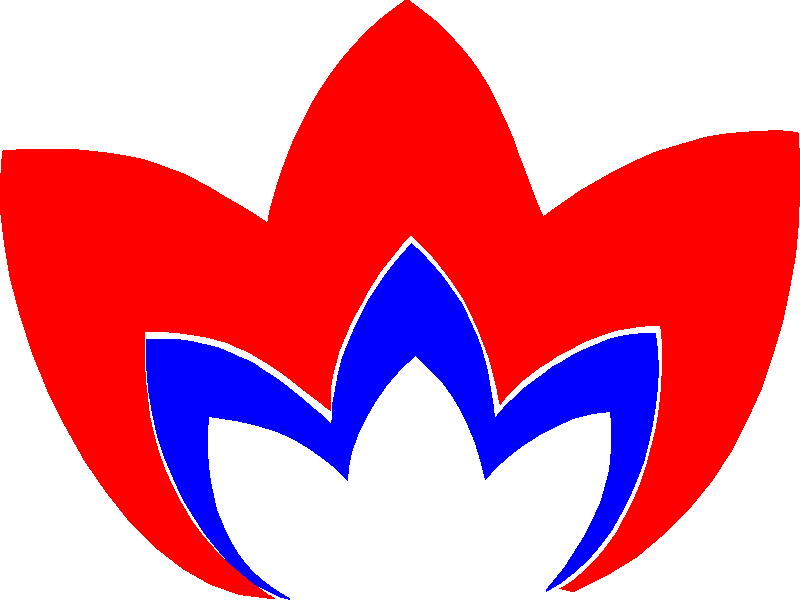 Центар за заштиту одојчади, деце и омладинеБеоград, Звечанска 7. Текући рачун 840-635661-68  и 840-635667-50Телефон : (011) 2648-622,; факс : (011) 2647-285, 2648-154